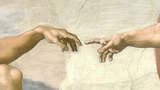 Drawing Near                 Part 4:  Experiencing God’s Presence in a World of DistractionsPsalm 139:7-12  “Where can I go from your Spirit? Where can I flee from your presence? 8 If I go up to the heavens, you are there; if I make my bed in the depths, you are there.9 If I rise on the wings of the dawn, if I settle on the far side of the sea, 10 even there your hand will guide me, your right hand will hold me fast. 11 If I say, “Surely the darkness will hide me and the light become night around me,” 12 even the darkness will not be dark to you; the night will shine like the day, for darkness is as light to you.”John 17:21 “that all of them may be one, Father, just as you are in me and I am in you. May they also be in us so that the world may believe that you have sent me.”I Thessalonians 5:16-18 “Rejoice always, 17 pray continually, 18 give thanks in all circumstances; for this is God’s will for you in Christ Jesus.”Luke 10:38-42 “ As Jesus and his disciples were on their way, he came to a village where a woman named Martha opened her home to him. 39 She had a sister called Mary, who sat at the Lord’s feet listening to what he said. 40 But Martha was distracted by all the preparations that had to be made. She came to him and asked, “Lord, don’t you care that my sister has left me to do the work by myself? Tell her to help me!” 41 “Martha, Martha,” the Lord answered, “You are worried and upset about many things, 42 but few things are needed—or indeed only one. Mary has chosen what is better, and it will not be taken away from her.”Acts 22:3 ““I am indeed a Jew, born in Tarsus of Cilicia, but brought up in this city at the feet of Gamaliel, taught according to the strictness of our fathers’ law, and was zealous toward God as you all are today.”I Corinthians 10:31 “So whether you eat or drink or whatever you do, do it all for the glory of God.”I Cor.7:35 “And this I say for your own profit, not that I may put a leash on you, but for what is proper, and that you may serve the Lord without distraction.”Mark 4:19 “but the worries of this life, the deceitfulness of wealth and the desires for other things come in and choke the word, making it unfruitful.”Revelations 2:3-4 “You have persevered and have endured hardships for my name, and have not grown weary. 4 Yet I hold this against you: You have forsaken the love you had at first.”Order of slides:Slide one and twoSlide threePsalm 139